STUDENT ORGANIZATION SUSTAINABILITY INITIATIVE PROPOSAL FORMExamples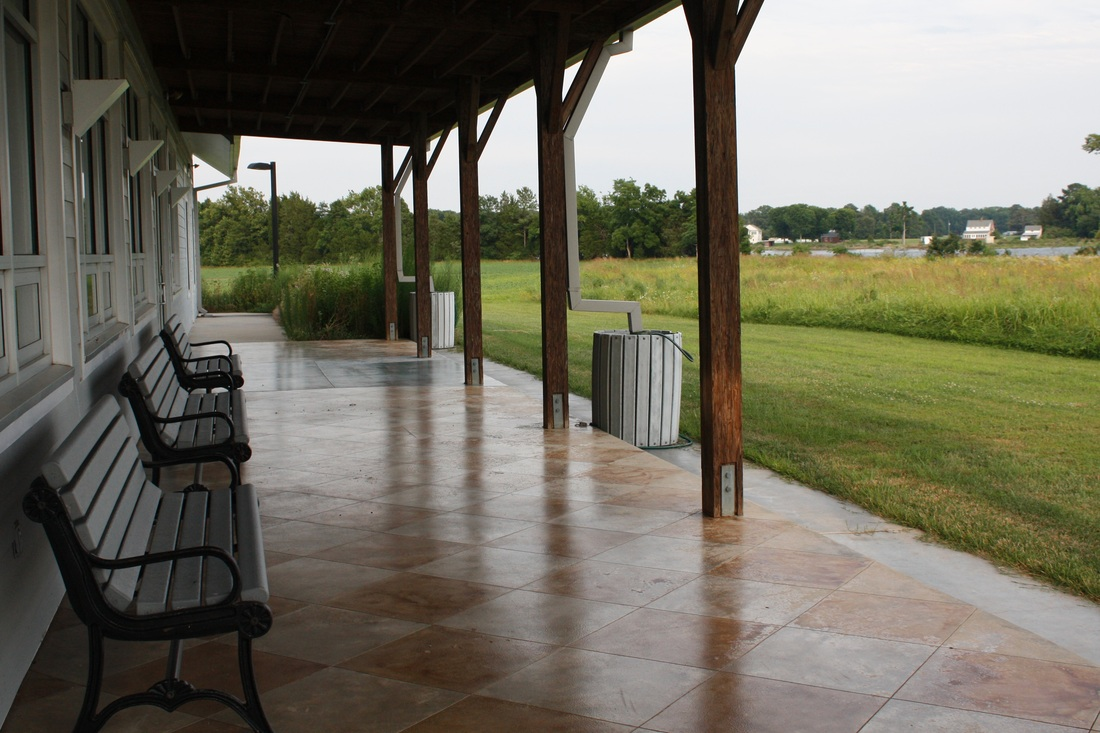 Rainwater barrels installed at the visitor center of Belle Isle State Park; used for inspiration http://www.sassafrasfarmnatives.com/design-projects.html Costs⅝ in. diameter x 25 feet Heavy Duty Hosehttps://www.homedepot.com/p/Neverkink-5-8-in-Dia-x-25-ft-Heavy-Duty-Water-Hose-8605-25/100661323Price: $15.47500-gallon Cisternhttps://rainwatermanagement.com/collections/packages-designs/products/500-gallon-rainwater-kitPrice: $2060.00Cubic Yard of Leveling Sand https://www.homedepot.com/p/0-5-cu-ft-Leveling-Sand-98000/100343385Price: $23.28Additional Fittings and MaterialsPrice: $100The addition of 100 dollars is cover additional miscellaneous materials during the construction of the project. Screws and other small construction materials add up in cost quickly, so we added this additional amount to cover unforeseen material needs.Part I- General Information:Part I- General Information:Part I- General Information:Part I- General Information:Name of Student OrganizationUAP 3354 - Introduction to EPPUAP 3354 - Introduction to EPPContact/Responsible PersonNathan OrrickNathan OrrickContact Office Held/TitleContact Email Addressnorrick@vt.edunorrick@vt.eduContact Telephone Number7003-407-54967003-407-5496Part II- Project Cost InformationPart II- Project Cost InformationPart II- Project Cost InformationPart II- Project Cost InformationEstimated Cost of this ProposalEstimated Cost of this Proposal$3000See III.C. belowEstimated Savings -Estimated Savings -$137.16 annuallySee III.D. belowNet Cost of this Proposal =Net Cost of this Proposal =$2862.84Part III- Supporting InformationPart III- Supporting InformationPart III- Supporting InformationPart III- Supporting InformationA.  Please describe your sustainability initiative and attach supporting documentation.The focus of my sustainability initiative is to recycle rainwater to using for gardening and landscaping purposes at the Hahn Horticulture Garden. This would help offset the freshwater demand by utilizing rainwater as a sustainable alternative for the horticulture garden’s needs. A rainwater harvesting system could be installed alongside the Hahn Garden Pavilion to collect rainwater from the roof and make use of it rather than let itbecome runoff. Instead of having Virginia Tech provide the Hahn Horticulture Garden with municipal water, greywater can be naturally provided for free in the form of rain. This would lower the university’s water and carbon footprint, and it allow Hahn Horticulture Garden to function more independently.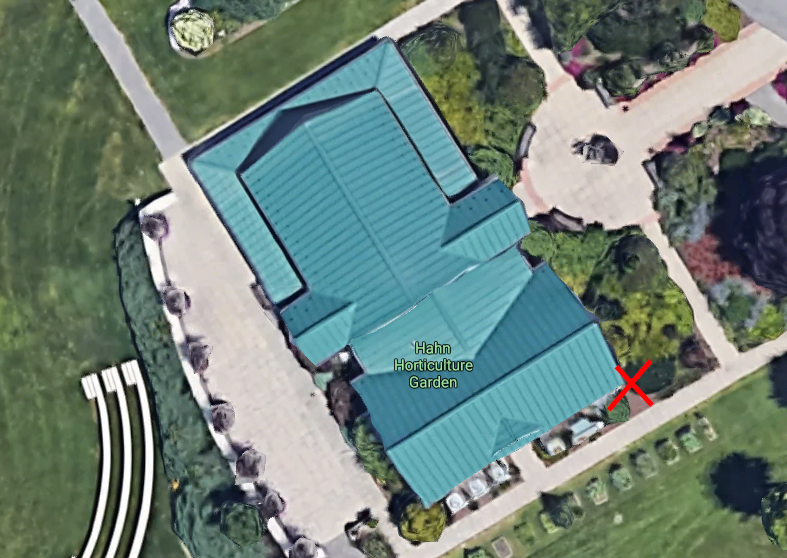 A.  Please describe your sustainability initiative and attach supporting documentation.The focus of my sustainability initiative is to recycle rainwater to using for gardening and landscaping purposes at the Hahn Horticulture Garden. This would help offset the freshwater demand by utilizing rainwater as a sustainable alternative for the horticulture garden’s needs. A rainwater harvesting system could be installed alongside the Hahn Garden Pavilion to collect rainwater from the roof and make use of it rather than let itbecome runoff. Instead of having Virginia Tech provide the Hahn Horticulture Garden with municipal water, greywater can be naturally provided for free in the form of rain. This would lower the university’s water and carbon footprint, and it allow Hahn Horticulture Garden to function more independently.A.  Please describe your sustainability initiative and attach supporting documentation.The focus of my sustainability initiative is to recycle rainwater to using for gardening and landscaping purposes at the Hahn Horticulture Garden. This would help offset the freshwater demand by utilizing rainwater as a sustainable alternative for the horticulture garden’s needs. A rainwater harvesting system could be installed alongside the Hahn Garden Pavilion to collect rainwater from the roof and make use of it rather than let itbecome runoff. Instead of having Virginia Tech provide the Hahn Horticulture Garden with municipal water, greywater can be naturally provided for free in the form of rain. This would lower the university’s water and carbon footprint, and it allow Hahn Horticulture Garden to function more independently.A.  Please describe your sustainability initiative and attach supporting documentation.The focus of my sustainability initiative is to recycle rainwater to using for gardening and landscaping purposes at the Hahn Horticulture Garden. This would help offset the freshwater demand by utilizing rainwater as a sustainable alternative for the horticulture garden’s needs. A rainwater harvesting system could be installed alongside the Hahn Garden Pavilion to collect rainwater from the roof and make use of it rather than let itbecome runoff. Instead of having Virginia Tech provide the Hahn Horticulture Garden with municipal water, greywater can be naturally provided for free in the form of rain. This would lower the university’s water and carbon footprint, and it allow Hahn Horticulture Garden to function more independently.B.  How does this initiative help to achieve the goals of the Virginia Tech Climate Action Commitment Resolution and Sustainability Plan?   Using a rainwater harvesting system requires much less energy than using water from the municipal water treatment plant. Instead of using water treated and pumped all the way from the plant, rainwater would be provided naturally and pumped on site at the garden.Goal 12 of the Climate Action Commitment Resolution and Sustainability Plan involves making sustainable infrastructural changes. Installing the rainwater harvesting system would be sustainable, energy-efficient way to provide the garden with water.B.  How does this initiative help to achieve the goals of the Virginia Tech Climate Action Commitment Resolution and Sustainability Plan?   Using a rainwater harvesting system requires much less energy than using water from the municipal water treatment plant. Instead of using water treated and pumped all the way from the plant, rainwater would be provided naturally and pumped on site at the garden.Goal 12 of the Climate Action Commitment Resolution and Sustainability Plan involves making sustainable infrastructural changes. Installing the rainwater harvesting system would be sustainable, energy-efficient way to provide the garden with water.B.  How does this initiative help to achieve the goals of the Virginia Tech Climate Action Commitment Resolution and Sustainability Plan?   Using a rainwater harvesting system requires much less energy than using water from the municipal water treatment plant. Instead of using water treated and pumped all the way from the plant, rainwater would be provided naturally and pumped on site at the garden.Goal 12 of the Climate Action Commitment Resolution and Sustainability Plan involves making sustainable infrastructural changes. Installing the rainwater harvesting system would be sustainable, energy-efficient way to provide the garden with water.B.  How does this initiative help to achieve the goals of the Virginia Tech Climate Action Commitment Resolution and Sustainability Plan?   Using a rainwater harvesting system requires much less energy than using water from the municipal water treatment plant. Instead of using water treated and pumped all the way from the plant, rainwater would be provided naturally and pumped on site at the garden.Goal 12 of the Climate Action Commitment Resolution and Sustainability Plan involves making sustainable infrastructural changes. Installing the rainwater harvesting system would be sustainable, energy-efficient way to provide the garden with water.C.  What is the cost of your proposal? Please describe in adequate detail the basis for your cost estimate.As for the supplies for our project, there needs to be one 500-gallon cistern, assorted hardware for assembly or extra cistern fittings, a hose, and leveling sand. The individual cost of each material is listed at the bottom of this proposal, additional hardware for assembly is estimated to be about $100, and the overall one-time cost is projected to be $475.09. There will be no labor costs because all labor will be student volunteers or facilities staff.$2600 + $100 + $15 + $24 = $2,739 in one-time costs. + 10% contingency = $3,000C.  What is the cost of your proposal? Please describe in adequate detail the basis for your cost estimate.As for the supplies for our project, there needs to be one 500-gallon cistern, assorted hardware for assembly or extra cistern fittings, a hose, and leveling sand. The individual cost of each material is listed at the bottom of this proposal, additional hardware for assembly is estimated to be about $100, and the overall one-time cost is projected to be $475.09. There will be no labor costs because all labor will be student volunteers or facilities staff.$2600 + $100 + $15 + $24 = $2,739 in one-time costs. + 10% contingency = $3,000C.  What is the cost of your proposal? Please describe in adequate detail the basis for your cost estimate.As for the supplies for our project, there needs to be one 500-gallon cistern, assorted hardware for assembly or extra cistern fittings, a hose, and leveling sand. The individual cost of each material is listed at the bottom of this proposal, additional hardware for assembly is estimated to be about $100, and the overall one-time cost is projected to be $475.09. There will be no labor costs because all labor will be student volunteers or facilities staff.$2600 + $100 + $15 + $24 = $2,739 in one-time costs. + 10% contingency = $3,000C.  What is the cost of your proposal? Please describe in adequate detail the basis for your cost estimate.As for the supplies for our project, there needs to be one 500-gallon cistern, assorted hardware for assembly or extra cistern fittings, a hose, and leveling sand. The individual cost of each material is listed at the bottom of this proposal, additional hardware for assembly is estimated to be about $100, and the overall one-time cost is projected to be $475.09. There will be no labor costs because all labor will be student volunteers or facilities staff.$2600 + $100 + $15 + $24 = $2,739 in one-time costs. + 10% contingency = $3,000D.  Will your proposal produce cost savings for the University? If so, how much? Please describe in adequate detail the basis for your savings estimate.This project will pay for itself 16 years after installation, and then continue to generate savings annually in water use bills. Based on rainfall averages in Blacksburg and a rough estimate of the Peggy Lee Hahn Pavilion roof area, the rain cistern would collect and save 10,800 gallons of rain annually. Considering the University pays the town of Blacksburg $6.90 and $5.80 (total of $12.70) for water and sewage respectively for every 1,000 gallons of water, the University would be saving $137.16 annually, at current prices. There are also the unseen benefits due to education and relief of storm water infrastructure.Estimated roof surface area for desired location = 400 ft2 draining into cisternaverage annual total rain/snowfall amounts = 43.5 in43.5 in / 12 in = 3.6 ft * 400 ft2 = 1,440 ft3 of rainfall collected by the cistern in a year1,440 ft3 * 7.5 gal = 10,800 gal annually / 500 gal = 21.6 cisterns collected annually10,800 / 1,000 = 10.8 * $12.70 = $137.16 annuallySavings after 2 years: $274.32Savings after 5 years: $685.80Savings after 10 years: $1371.60Savings after 16 years: $2194.56D.  Will your proposal produce cost savings for the University? If so, how much? Please describe in adequate detail the basis for your savings estimate.This project will pay for itself 16 years after installation, and then continue to generate savings annually in water use bills. Based on rainfall averages in Blacksburg and a rough estimate of the Peggy Lee Hahn Pavilion roof area, the rain cistern would collect and save 10,800 gallons of rain annually. Considering the University pays the town of Blacksburg $6.90 and $5.80 (total of $12.70) for water and sewage respectively for every 1,000 gallons of water, the University would be saving $137.16 annually, at current prices. There are also the unseen benefits due to education and relief of storm water infrastructure.Estimated roof surface area for desired location = 400 ft2 draining into cisternaverage annual total rain/snowfall amounts = 43.5 in43.5 in / 12 in = 3.6 ft * 400 ft2 = 1,440 ft3 of rainfall collected by the cistern in a year1,440 ft3 * 7.5 gal = 10,800 gal annually / 500 gal = 21.6 cisterns collected annually10,800 / 1,000 = 10.8 * $12.70 = $137.16 annuallySavings after 2 years: $274.32Savings after 5 years: $685.80Savings after 10 years: $1371.60Savings after 16 years: $2194.56D.  Will your proposal produce cost savings for the University? If so, how much? Please describe in adequate detail the basis for your savings estimate.This project will pay for itself 16 years after installation, and then continue to generate savings annually in water use bills. Based on rainfall averages in Blacksburg and a rough estimate of the Peggy Lee Hahn Pavilion roof area, the rain cistern would collect and save 10,800 gallons of rain annually. Considering the University pays the town of Blacksburg $6.90 and $5.80 (total of $12.70) for water and sewage respectively for every 1,000 gallons of water, the University would be saving $137.16 annually, at current prices. There are also the unseen benefits due to education and relief of storm water infrastructure.Estimated roof surface area for desired location = 400 ft2 draining into cisternaverage annual total rain/snowfall amounts = 43.5 in43.5 in / 12 in = 3.6 ft * 400 ft2 = 1,440 ft3 of rainfall collected by the cistern in a year1,440 ft3 * 7.5 gal = 10,800 gal annually / 500 gal = 21.6 cisterns collected annually10,800 / 1,000 = 10.8 * $12.70 = $137.16 annuallySavings after 2 years: $274.32Savings after 5 years: $685.80Savings after 10 years: $1371.60Savings after 16 years: $2194.56D.  Will your proposal produce cost savings for the University? If so, how much? Please describe in adequate detail the basis for your savings estimate.This project will pay for itself 16 years after installation, and then continue to generate savings annually in water use bills. Based on rainfall averages in Blacksburg and a rough estimate of the Peggy Lee Hahn Pavilion roof area, the rain cistern would collect and save 10,800 gallons of rain annually. Considering the University pays the town of Blacksburg $6.90 and $5.80 (total of $12.70) for water and sewage respectively for every 1,000 gallons of water, the University would be saving $137.16 annually, at current prices. There are also the unseen benefits due to education and relief of storm water infrastructure.Estimated roof surface area for desired location = 400 ft2 draining into cisternaverage annual total rain/snowfall amounts = 43.5 in43.5 in / 12 in = 3.6 ft * 400 ft2 = 1,440 ft3 of rainfall collected by the cistern in a year1,440 ft3 * 7.5 gal = 10,800 gal annually / 500 gal = 21.6 cisterns collected annually10,800 / 1,000 = 10.8 * $12.70 = $137.16 annuallySavings after 2 years: $274.32Savings after 5 years: $685.80Savings after 10 years: $1371.60Savings after 16 years: $2194.56E.  Is this funding request for a One-Time need or an Ongoing need (please check one)?E.  Is this funding request for a One-Time need or an Ongoing need (please check one)?E.  Is this funding request for a One-Time need or an Ongoing need (please check one)?E.  Is this funding request for a One-Time need or an Ongoing need (please check one)?X One-time Ongoing Ongoing OngoingF.  Is funding available for this request from another source?  If yes, describe the funding (source, amount, etc.)No.F.  Is funding available for this request from another source?  If yes, describe the funding (source, amount, etc.)No.F.  Is funding available for this request from another source?  If yes, describe the funding (source, amount, etc.)No.F.  Is funding available for this request from another source?  If yes, describe the funding (source, amount, etc.)No.STUDENT ORGANIZATION SUSTAINABILITY INITIATIVE PROPOSAL FORM(Continued)STUDENT ORGANIZATION SUSTAINABILITY INITIATIVE PROPOSAL FORM(Continued)STUDENT ORGANIZATION SUSTAINABILITY INITIATIVE PROPOSAL FORM(Continued)STUDENT ORGANIZATION SUSTAINABILITY INITIATIVE PROPOSAL FORM(Continued)Part IV- Requestors/ReviewersPart IV- Requestors/ReviewersPart IV- Requestors/ReviewersPart IV- Requestors/ReviewersNick OrrickPrepared By (Name of Contact for Student Organization)Nick OrrickPrepared By (Name of Contact for Student Organization)Date 11/17/21Scott DouglasReviewed By (Name of Appropriate University Official)Nathan KingReviewed By (Name of Office of Energy and Sustainability Representative)                                                                                                                                  Scott DouglasReviewed By (Name of Appropriate University Official)Nathan KingReviewed By (Name of Office of Energy and Sustainability Representative)                                                                                                                                  Date  12/7/2112-3-21Date